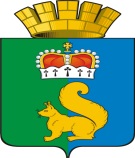 ПОСТАНОВЛЕНИЕАДМИНИСТРАЦИИ ГАРИНСКОГО ГОРОДСКОГО ОКРУГАВ связи со стабилизацией обстановки с лесными пожарами на территории Гаринского городского округа, в соответствии с пунктом 26 постановления Правительства Российской Федерации от 30.12.2003 г «О единой государственной системе предупреждения и ликвидации чрезвычайной ситуации», руководствуясь Уставом Гаринского городского округа,ПОСТАНОВЛЯЮ:В связи со стабилизацией обстановки с лесными пожарами на территории Гаринского городского округа снять особый противопожарный режим  с 09 часов 01.10.2021 года. Постановление администрации Гаринского городского округа от 16.04.2021 г № 140 «О введении на территории Гаринского городского округа особого противопожарного режима» считать утратившим силу.Настоящее постановление опубликовать (обнародовать). Контроль за исполнением настоящего постановления оставляю за собой.ГлаваГаринского городского округа                                              С.Е. Величко14.09.2021 №327327   п.г.т. Гари   п.г.т. ГариО снятии особого противопожарного режима на территории Гаринского городского округаО снятии особого противопожарного режима на территории Гаринского городского округаО снятии особого противопожарного режима на территории Гаринского городского округаО снятии особого противопожарного режима на территории Гаринского городского округаО снятии особого противопожарного режима на территории Гаринского городского округа